Wiedza o społeczeństwie kl. VIII24-25.06.2020Temat: Powtórzenie widomości z kl. VIII. Drodzy uczniowie!Dziś w dalszym ciągu powtarzamy materiał z klasy VIII –rozdział IV, V i VI. Poniżej zamieściłam zdjęcia z najważniejszymi pojęciami podsumowującymi poszczególne rozdziały. Przypomnijcie je sobie.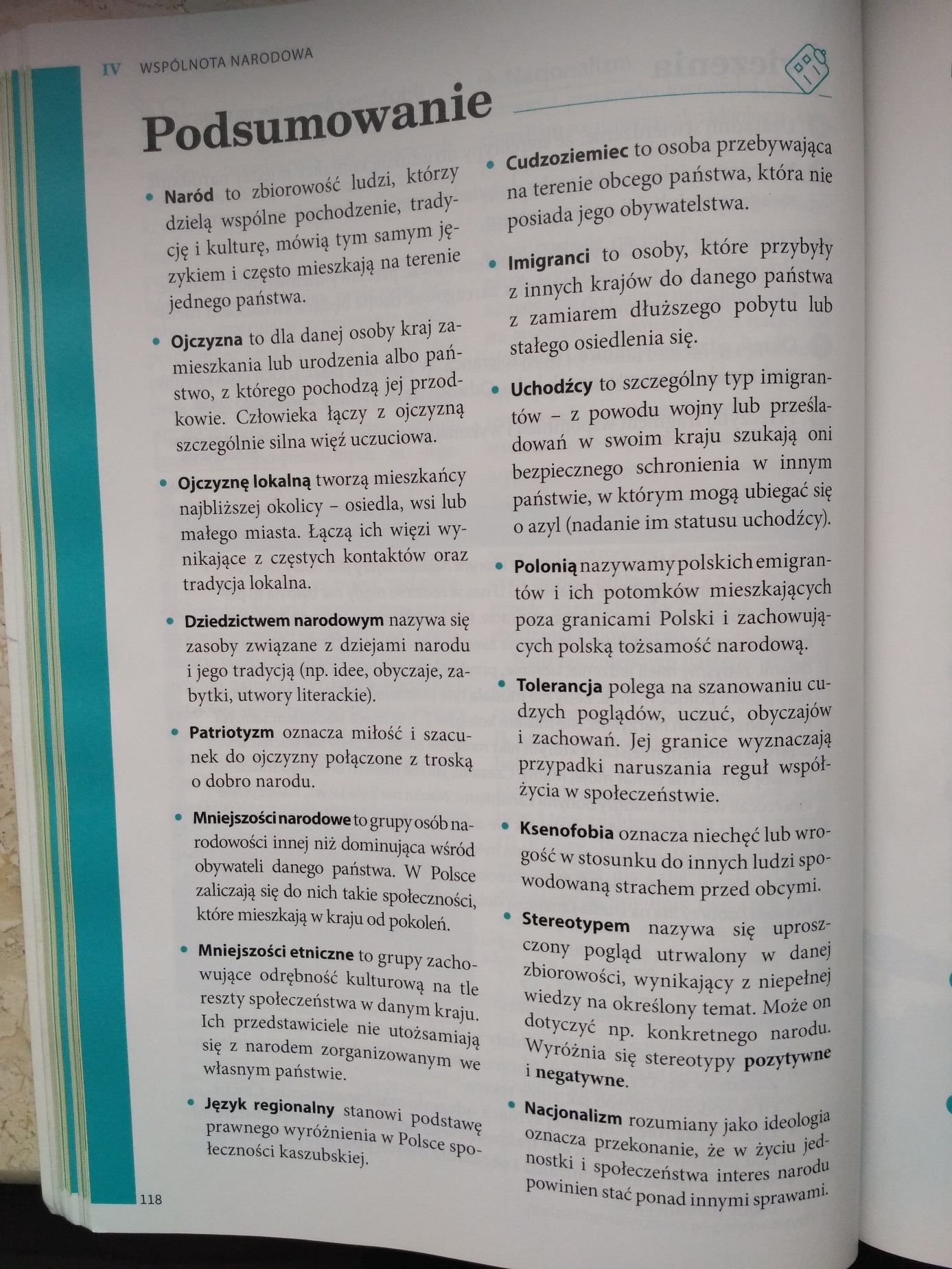 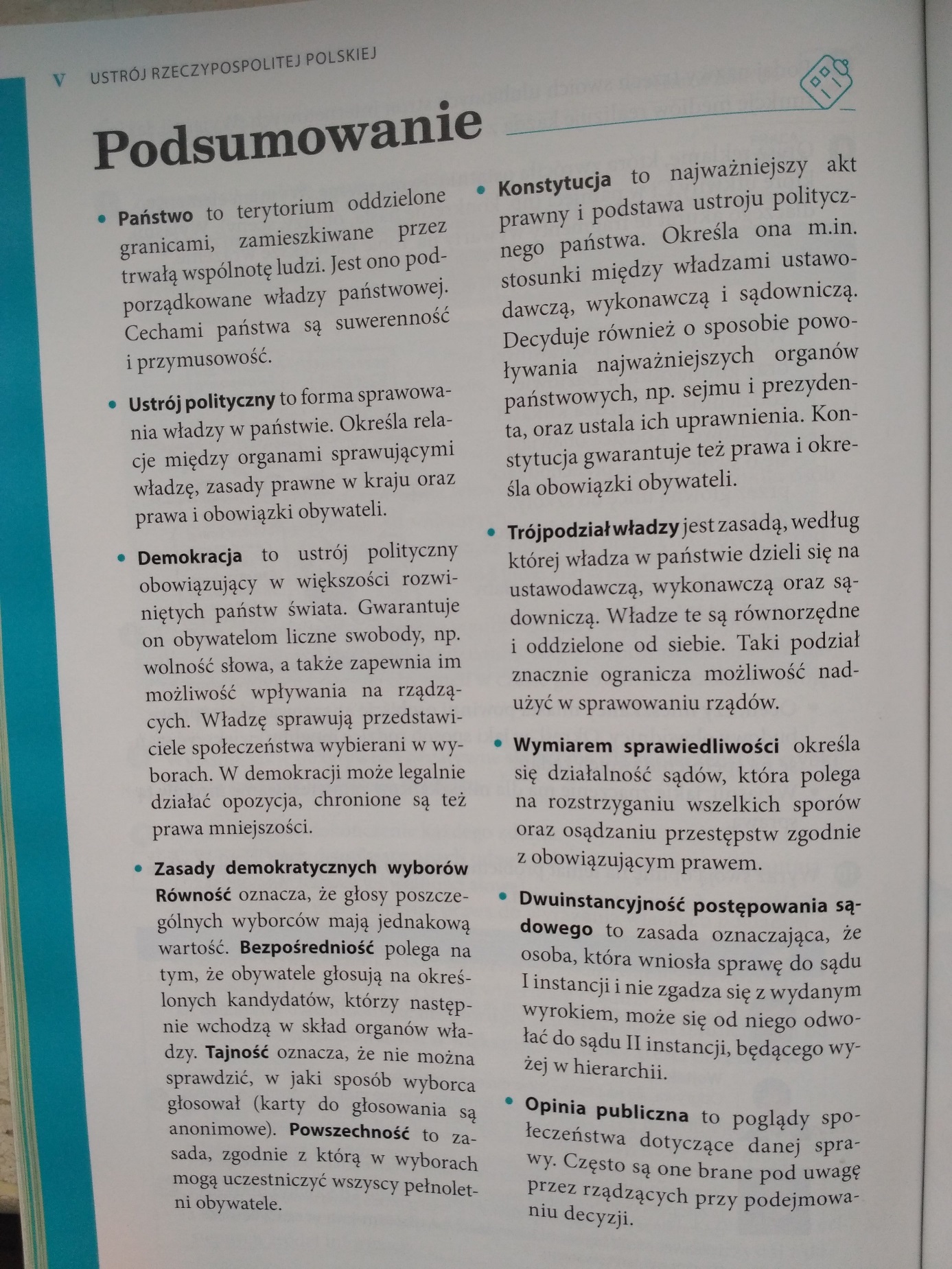 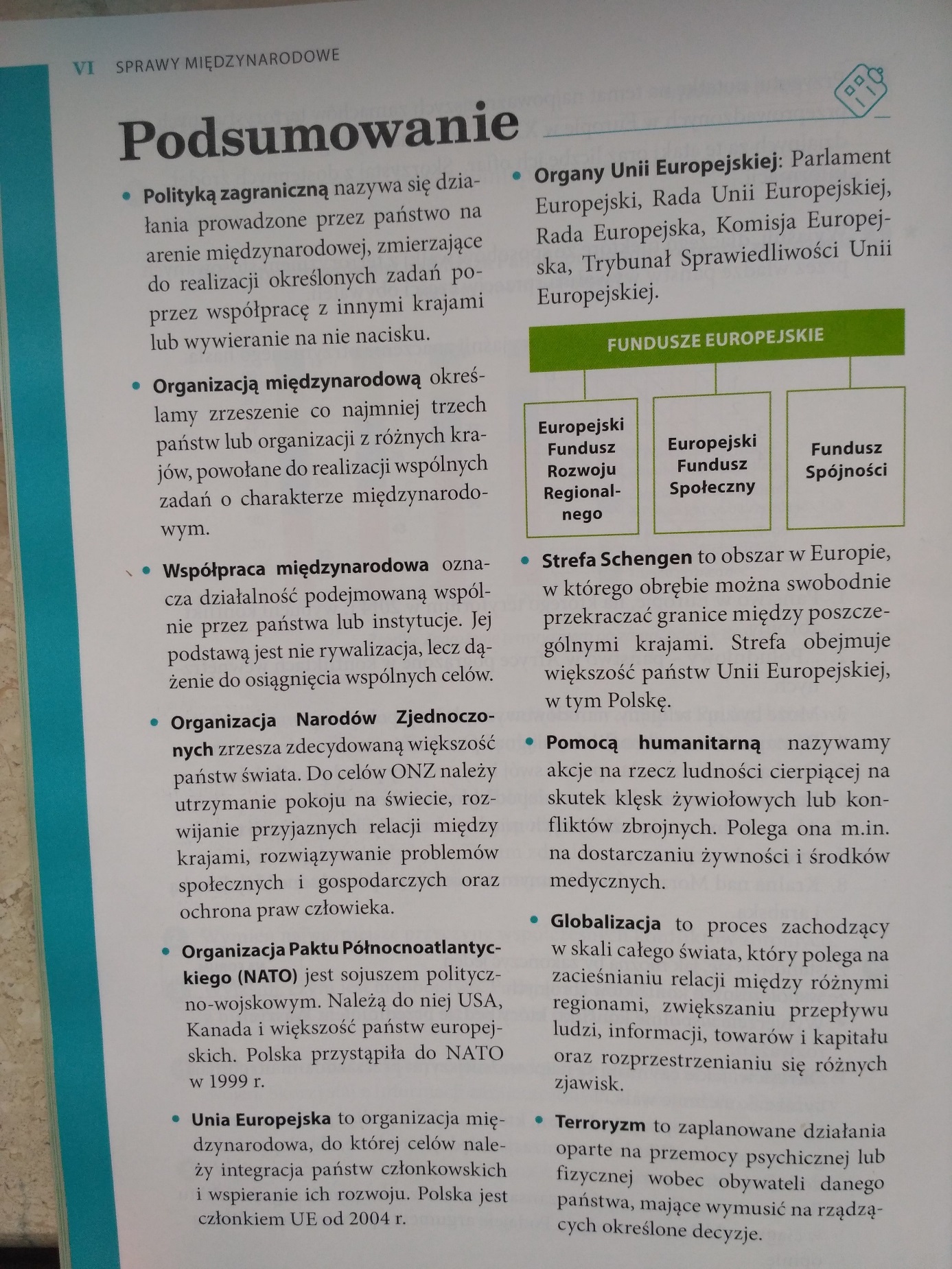 